КАРАР                                                                                                РЕШЕНИЕ  « 23 » декабрь 2021 й.                   № 157/28                   « 23 » декабря 2021 г.                     «О бюджете сельского поселения Байгузинский сельсовет  муниципального района Янаульский район Республики Башкортостан на 2022 год и на плановый период 2023 и 2024 годов»Совет сельского поселения Байгузинский сельсовет муниципального района Янаульский район Республики Башкортостан  РЕШИЛ:Утвердить основные характеристики бюджета сельского поселения Байгузинский сельсовет муниципального района Янаульский район Республики Башкортостан (далее сельского поселения) на 2022 год:прогнозируемый общий объем доходов бюджета  сельского поселения в сумме 4 624 300,00 рублей;общий объем расходов бюджета сельского поселения  в сумме 4 624 300,00 рублей. дефицит бюджета сельского поселения  не планируется.Утвердить основные характеристики бюджета сельского поселения  на плановый период 2023 и 2024 годов:прогнозируемый общий объем доходов бюджета сельского поселения  на 2023 год в сумме 4 499 100,00  рублей и на 2024 год в сумме 4 618 600,00 рублей;общий объем расходов бюджета сельского поселения  на 2023 год в сумме 4 499 100,00    рублей, в том числе условно утвержденные расходы в сумме 109 800,00 рублей, и на 2024 год в сумме 4 618 600,00 рублей, в том числе условно утвержденные расходы в сумме 225 300,00 рублей. дефицит бюджета сельского поселения на 2023 и 2024 годы не планируется.Установить поступление доходов  в бюджете сельского поселения:на 2022 год согласно приложению № 1 к настоящему Решению;на плановый период 2023 и 2024 годов согласно приложению № 2 к настоящему Решению.4. Установить, что при зачислении в бюджет сельского поселения  безвозмездных поступлений в виде добровольных взносов (пожертвований) юридических и физических лиц для казенного учреждения, находящегося в ведении соответствующего главного распорядителя средств бюджета сельского поселения, на сумму указанных поступлений увеличиваются бюджетные ассигнования соответствующему главному распорядителю средств бюджета сельского поселения для последующего доведения в установленном порядке до указанного казенного учреждения лимитов бюджетных обязательств для осуществления расходов, соответствующих целям, на достижение которых предоставлены добровольные взносы (пожертвования).5. Утвердить в пределах общего объема расходов бюджета сельского поселения, установленного пунктом 1 и 2 настоящего решения, распределение бюджетных ассигнований сельского поселения по разделам, подразделам, целевым статьям (муниципальным программам сельского поселения Байгузинский сельсовет муниципального района Янаульский район Республики Башкортостан и не программным направлениям деятельности), группам видов расходов классификации расходов бюджета:а) на 2022 год согласно приложению №3 к настоящему решению;б) на плановый период 2023 и 2024 годов согласно приложению № 4 к настоящему решению.Установить, что в бюджете сельского поселения на 2022 год и на плановый период 2023 и 2024 годов бюджетные ассигнования на исполнение публичных нормативных обязательств не предусмотрены.6. Утвердить в пределах общего объема расходов бюджета сельского поселения, установленного пунктом 1 и 2 настоящего решения, распределение бюджетных ассигнований по целевым статьям (муниципальным программам сельского поселения Байгузинский сельсовет муниципального района Янаульский район Республики Башкортостан и не программным направлениям деятельности), группам видов расходов классификации расходов бюджета: а) на 2022 год согласно приложению № 5 к данному решению; б) на плановый период 2023 и 2024 годов согласно приложению № 6 к данному решению.7. Утвердить ведомственную структуру расходов бюджета сельского поселения на 2022 год согласно приложению № 7 и на плановый период 2023 и 2024 годов согласно приложению № 8  к настоящему решению.8. Установить, что решения и иные нормативные правовые акты сельского поселения, предусматривающие принятие новых видов расходных обязательств или увеличение бюджетных ассигнований на исполнение существующих видов расходных обязательств сверх утвержденных в бюджете сельского поселения  на 2022 год и на плановый период 2023 и 2024 годов, а также сокращающие его доходную базу, подлежат исполнению  при изыскании дополнительных источников доходов бюджета сельского поселения  (или) сокращении бюджетных ассигнований по конкретным статьям расходов бюджета  сельского поселения, при условии внесения соответствующих изменений в настоящее Решение.	Проекты решений и иных нормативных правовых актов сельского поселения, требующие введение новых видов расходных обязательств или увеличения бюджетных ассигнований по существующим видам расходных обязательств сверх  утвержденных в бюджете сельского поселения на 2022 год и на плановый период 2023 и 2024 годов либо сокращающие его доходную базу, вносятся только при одновременном внесении предложений о дополнительных источниках доходов бюджета сельского поселения и (или) сокращении бюджетных ассигнований по конкретным статьям  расходов бюджета сельского поселения.Администрация сельского поселения не вправе принимать решения, приводящие к увеличению в 2023-2024 годах численности муниципальных служащих и работников организаций бюджетной сферы.9. Установить, что остатки средств бюджета сельского поселения, сложившиеся на 1 января 2022 года, в объеме не более одной двенадцатой общего объема расходов бюджета сельского поселения текущего финансового года направляются Администрацией сельского поселения Байгузинский сельсовет муниципального района Янаульский район Республики Башкортостан на покрытие временных кассовых разрывов, возникающих в ходе исполнения бюджета района.10. Установить, что финансирование расходов бюджета сельского поселения  осуществляется в пределах фактически поступивших доходов.11. Установить, что заключение договоров, исполнение которых осуществляется за счет средств бюджета сельского поселения  и оплата получателями бюджетных средств обязательств по ним,  производятся в пределах доведенных им по кодам классификации расходов бюджетов лимитов бюджетных обязательств, и с учетом принятых и неисполненных обязательств.Принятые получателями бюджетных средств обязательства, вытекающие из договоров, исполнение которых осуществляется за счет средств бюджета сельского поселения, сверх утвержденных им лимитов бюджетных обязательств, не подлежат оплате за счет средств бюджета сельского поселения.  Обращение взыскания на средства бюджета муниципального района осуществляется на основании исполнительных листов, судебных приказов в порядке, установленном законодательством.12. Установить, что получатель средств бюджета сельского поселения при заключении муниципальных  контрактов (договоров) на поставку товаров, выполнение работ, оказание услуг вправе предусматривать авансовые платежи в размерах, определенных Администрацией сельского поселения.13. 	Установить, что нормативные правовые акты, частично (не в полной мере) обеспеченные источниками финансирования, применяются в пределах средств, утвержденных в бюджете сельского поселения.14. Совету сельского поселения Байгузинский сельсовет муниципального района Янаульский район Республики Башкортостан установить контроль за исполнением бюджета сельского поселения, полным поступлением платежей и налогов в бюджет, целевым и эффективным использованием бюджетных средств.15. Утвердить:1) верхний предел муниципального долга на 1 января 2023 года в сумме 0,00 рублей, в том числе верхний предел долга по муниципальным гарантиям в сумме 0,00  рублей, на 1 января 2024 года в сумме 0,00 рублей, в том числе верхний предел долга по муниципальным гарантиям в сумме 0,00 рублей, на 1 января 2025 года в сумме 0,00 рублей, в том числе верхний предел долга по муниципальным гарантиям в сумме 0,00 рублей.2) предельный объем муниципального долга на 2022 год в сумме 0,00  рублей, на 2023 год в сумме 0,00  рублей, на 2024 год в сумме 0,00  рублей.16. Включить в бюджет сельского поселения средства на формирование резервного фонда в сумме 10 000,00 рублей ежегодно.17. Администрации сельского поселения Байгузинский сельсовет муниципального района  Янаульский район Республики Башкортостан установить контроль исполнения бюджета сельского поселения, за полным поступлением доходов в бюджет, целевым и эффективным использованием бюджетных средств.18. Предложить председателю Совета сельского поселения Байгузинский сельсовет муниципального района Республики Башкортостан и поручить администрации сельского поселения Байгузинский сельсовет муниципального района Республики Башкортостан издавать свои нормативные правовые акты в соответствии с настоящим решением.19. Данное решение о бюджете вступает в силу с 1 января 2022 года и подлежит обнародованию после его принятия и подписания в установленном порядке. 20. Контроль исполнения настоящего решения возложить на комиссию Совета по бюджету, налогам, вопросам муниципальной собственности и социально-гуманитарным вопросам.            Глава сельского поселения            Байгузинский сельсовет муниципального района            Янаульский район Республики Башкортостан                                            З.Я.ВалиевБАШKОРТОСТАН  РЕСПУБЛИКАHЫЯNАУЫЛ  РАЙОНЫ МУНИЦИПАЛЬ РАЙОНЫНЫN БАЙFУЖА  АУЫЛ СОВЕТЫ АУЫЛ БИЛEМEHЕ  СОВЕТЫ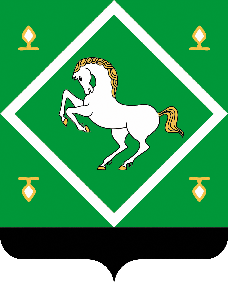 СОВЕТсельского поселенияБайгузинский сельсоветМУНИЦИПАЛЬНОГО  районаЯНАУЛЬСКИЙ РАЙОН РеспубликИ Башкортостан